ਪ੍ਰੈਸ ਰਿਲੀਜ਼
27-06-2023
ਸੰਸਦ ਮੈਂਬਰ ਵਿਕਰਮਜੀਤ ਸਿੰਘ ਸਾਹਨੀ ਨੇ ਸ਼ੇਰ-ਏ-ਪੰਜਾਬ ਮਹਾਰਾਜਾ ਰਣਜੀਤ ਸਿੰਘ ਨੂੰ ਦਿੱਤੀ ਸ਼ਰਧਾਂਜਲੀ।
ਦਿੱਲੀ ਵਿੱਚ ਸਥਾਪਿਤ ਹੋਣ ਜਾ ਰਿਹਾ ਮਹਾਰਾਜਾ ਰਣਜੀਤ ਸਿੰਘ ਸੱਭਿਆਚਾਰਕ ਵਿਰਾਸਤੀ ਕੇਂਦਰ : ਵਿਕਰਮਜੀਤ ਸਾਹਨੀ, ਐੱਮ.ਪੀ।
ਪੰਜਾਬ ਤੋਂ ਸੰਸਦ ਮੈਂਬਰ ਵਿਕਰਮਜੀਤ ਸਿੰਘ ਸਾਹਨੀ ਨੇ ਐਲਾਨ ਕੀਤਾ ਕਿ ਸ਼ੇਰ-ਏ-ਪੰਜਾਬ ਮਹਾਰਾਜਾ ਰਣਜੀਤ ਸਿੰਘ ਕਲਚਰਲ ਹੈਰੀਟੇਜ ਸੈਂਟਰ ਦਿੱਲੀ ਦੇ ਰਾਊਜ਼ ਐਵੇਨਿਊ ਵਿਖੇ ਬਣਾਇਆ ਜਾ ਰਿਹਾ ਹੈ। ਸ੍ਰ. ਸਾਹਨੀ  ਜੋ ਕਿ ਮਹਾਰਾਜਾ ਰਣਜੀਤ ਸਿੰਘ ਟਰੱਸਟ ਜਿਸ ਦੇ  ਜਨਰਲ ਸਕੱਤਰ ਵੀ ਹਨ,  ਨੇ ਇਹ ਜਾਣਕਾਰੀ ਆਪਣੇ ਵੱਲੋਂ ਲਗਵਾਏ ਗਏ ਬਾਰਾਖੰਬਾ ਰੋਡ ਸਥਿਤ ਬੁੱਤ 'ਤੇ ਮਹਾਰਾਜਾ ਦੀ 184ਵੀਂ ਬਰਸੀ ਮੌਕੇ ਸ਼ਰਧਾ ਦੇ ਫੁੱਲ ਭੇਟ ਕਰਨ ਮੌਕੇ ਦਿੱਤੀ।ਸ੍ਰੀ ਸਾਹਨੀ ਨੇ ਕਿਹਾ ਕਿ ਮਹਾਰਾਜਾ ਰਣਜੀਤ ਸਿੰਘ ਹੈਰੀਟੇਜ ਸੈਂਟਰ, ਕਨਾਟ ਪਲੇਸ ਨਜ਼ਦੀਕ ਸ਼ਹਿਰ ਦੇ ਕੇਂਦਰ ਵਿੱਚ ਪਹਿਲਾ ਪੰਜਾਬੀ ਸੱਭਿਆਚਾਰਕ ਵਿਰਾਸਤੀ ਕੇਂਦਰ ਹੋਵੇਗਾ, ਜਿਹੜਾ ਸ਼ੇਰ-ਏ-ਪੰਜਾਬ ਦੇ ਅਮੀਰ ਆਦਰਸ਼ਾਂ ਦਾ ਪ੍ਰਚਾਰ ਕਰੇਗਾ ਅਤੇ ਪੰਜਾਬੀ ਸੱਭਿਆਚਾਰ ਅਤੇ ਵਿਰਾਸਤ ਨੂੰ ਪ੍ਰਫੁੱਲਤ ਕਰੇਗਾ। ਇਸ ਸਥਾਨ ਤੋਂ ਅੱਜ ਦੇ ਨੌਜਵਾਨਾਂ ਨੂੰ ਉਨ੍ਹਾਂ ਦੇ ਸ਼ਾਸਨ ਬਾਰੇ ਪਤਾ ਲੱਗੇਗਾ ਕਿ ਇਹ ਕਿਵੇਂ ਸਭ ਤੋਂ ਮਿਸਾਲੀ ਅਤੇ ਧਰਮ ਨਿਰਪੱਖ ਸੀ, ਜਿੱਥੇ ਸਾਰੇ ਭਾਈਚਾਰਕ ਅਮਨ-ਅਮਾਨ ਅਤੇ ਖੁਸ਼ਹਾਲੀ ਨਾਲ ਰਹਿੰਦੇ ਸਨ ਅਤੇ ਕੋਈ ਜਬਰੀ ਧਰਮ ਪਰਿਵਰਤਨ ਨਹੀਂ ਹੁੰਦਾ ਸੀ।ਮਹਾਨ ਯੋਧੇ ਅਤੇ ਸ਼ਾਸਕ ਮਹਾਰਾਜਾ ਰਣਜੀਤ ਸਿੰਘ ਨੂੰ ਯਾਦ ਕਰਦਿਆਂ, ਸ. ਸਾਹਨੀ ਨੇ ਕਿਹਾ ਕਿ ਤੁਸੀਂ ਇਤਿਹਾਸ ਵਿੱਚ ਉਹਨਾਂ ਦੇ ਕੱਦ ਦੇ ਬਰਾਬਰ ਦਾ ਵਿਅਕਤੀ ਨਹੀਂ ਲੱਭ ਸਕਦੇ। ਉਹ ਭਾਰਤ ਦੀ ਅਜਿਹੀ ਆਖਰੀ ਹਕੂਮਤ ਸੀ ਜਿਸ ਨੇ ਭਾਰਤ ਦੀਆਂ ਉੱਤਰ-ਪੱਛਮੀ ਸੀਮਾਵਾਂ ਨੂੰ ਪਰਿਭਾਸ਼ਿਤ ਕੀਤਾ, ਹਮਲਿਆਂ ਨੂੰ ਰੋਕਿਆ ਅਤੇ ਕਸ਼ਮੀਰ ਤੋਂ ਸਿੰਧ ਤੱਕ ਪੰਜਾਬ ਦੇ ਇੱਕ ਵਿਸ਼ਾਲ ਸਾਮਰਾਜ ਉੱਤੇ ਰਾਜ ਕੀਤਾ ਅਤੇ ਇੱਥੋਂ ਤੱਕ ਕਿ ਪੇਸ਼ਾਵਰ ਅਤੇ ਕਾਬੁਲ ਨੂੰ ਵੀ ਜਿੱਤ ਲਿਆ ਸੀ। ਇੱਥੋਂ ਤੱਕ ਕਿ ਉਹ ਉਨ੍ਹਾਂ ਕੁਝ ਸ਼ਾਸਕਾਂ ਵਿੱਚੋਂ ਇੱਕ ਸਨ ਜਿਨ੍ਹਾਂ ਨਾਲ ਅੰਗਰੇਜ਼ਾਂ ਨੇ ਸਤਲੁਜ ਪਾਰ ਨਾ ਕਰਨ ਦੀ ਸੰਧੀ ਕੀਤੀ ਸੀ।
ਸ੍ਰੀ ਸਾਹਨੀ ਨੇ ਦੇਸ਼ ਦੇ ਸਮੁੱਚੇ ਨੌਜਵਾਨਾਂ ਨੂੰ ਮਹਾਰਾਜਾ ਰਣਜੀਤ ਸਿੰਘ ਦੀ ਜੀਵਨੀ ਅਤੇ ਹੋਰ ਸੰਬੰਧਿਤ ਸਾਹਿਤ ਪੜ੍ਹਨ ਅਤੇ ਸ਼ੇਰ-ਏ-ਪੰਜਾਬ ਦੀ ਬਹਾਦਰੀ ਅਤੇ ਵੀਰਤਾ ਬਾਰੇ ਜਾਣਨ ਦੀ ਅਪੀਲ ਵੀ ਕੀਤੀ। ਮਹਾਰਾਜਾ ਰਣਜੀਤ ਸਿੰਘ ਇਹ  ਦੇਖਣ ਲਈ ਆਪਣੇ ਰਾਜ ਵਿਚ ਭੇਸ ਬਦਲ ਕੇ ਘੁੰਮਦੇ ਸਨ ਕਿ ਉਹਨਾ ਦੇ ਰਾਜ ਵਿਚ ਸਭ ਕੁਝ ਠੀਕ ਹੈ ਅਤੇ ਕੋਈ ਵੀ ਭੋਜਨ ਤੋਂ ਬਿਨਾਂ ਨਹੀਂ ਸੌਂ ਰਿਹਾ ।-----------------------------------------------------------------------------------------------------------सांसद विक्रमजीत सिंह साहनी ने शेर-ए-पंजाब महाराजा रणजीत सिंह को श्रद्धांजलि अर्पित की

दिल्ली में स्थापित होगा महाराजा रणजीत सिंह सांस्कृतिक व विरासत केंद्र : विक्रमजीत साहनी, सांसद

पंजाब से राज्यसभा सांसद विक्रमजीत सिंह साहनी ने आज महाराजा की 184वीं पुण्य तिथि पर बाराखंबा रोड स्थित महाराजा रणजीत सिंह ट्रस्ट द्वारा दान की गई उनकी प्रतिमा जिसके महासचिव श्री विरमजीत सिंह साहनी है, उस प्रतिमा पर पुष्पांजलि अर्पित करते हुए श्री साहनी ने घोषणा की कि शेर-ए-पंजाब महाराजा रणजीत सिंह सांस्कृतिक विरासत केंद्र दिल्ली के राउज़ एवेन्यू में बनाया जा रहा है और जल्द ही ये जनता के लिए खोल दिया जायेगा ।

श्री साहनी ने कहा कि महाराजा रणजीत सिंह हेरिटेज सेंटर कनॉट प्लेस के नजदीक शहर के मध्य में पहला पंजाबी सांस्कृतिक विरासत केंद्र होगा जो शेर-ए-पंजाब के समृद्ध आदर्शों का प्रचार करेगा और पंजाबी संस्कृति और विरासत को बढ़ावा देगा।  इस स्थान से आज के युवाओं को उनके शासनकाल के बारे में पता चलेगा कि वह कितना अनुकरणीय और धर्मनिरपेक्ष था, जहां सभी समुदाय भाईचारे और समृद्धि के साथ शांति से रहते थे और यहां जबरन धर्मांतरण भी नहीं होता था।

महान योद्धा और शासक महाराजा रणजीत सिंह को याद करते हुए श्री साहनी ने कहा कि आपको इतिहास में उनके कद का कोई समानांतर नहीं मिलेगा।  वह भारत के अंतिम सम्राट थे, जिन्होंने भारत की उत्तर-पश्चिमी सीमाओं को परिभाषित किया और आक्रमणों को रोका और कश्मीर से सिंध तक पंजाब के विशाल साम्राज्य पर शासन किया और यहां तक कि पेशावर और काबुल पर भी विजय प्राप्त की।  वहीं महाराजा रणजीत सिंह उन चुनिंदा शासकों में से एक थे जिनके साथ अंग्रेजों ने सतलज नदी को पार न करने की संधि की थी।

श्री साहनी ने देश के सभी युवाओं से महाराजा रणजीत सिंह की जीवनी और अन्य संबंधित साहित्य पढ़ने और शेर-ए-पंजाब की वीरता और साहस के बारे में जानने की भी अपील की।  महाराजा रणजीत सिंह अपने राज्य में भेष बदलकर यह देखने के लिए घूमते रहते थे कि उनके शासन में सब कुछ ठीक है या नहीं और कोई भी व्यक्ति बिना भोजन किए तो नहीं सो रहा है।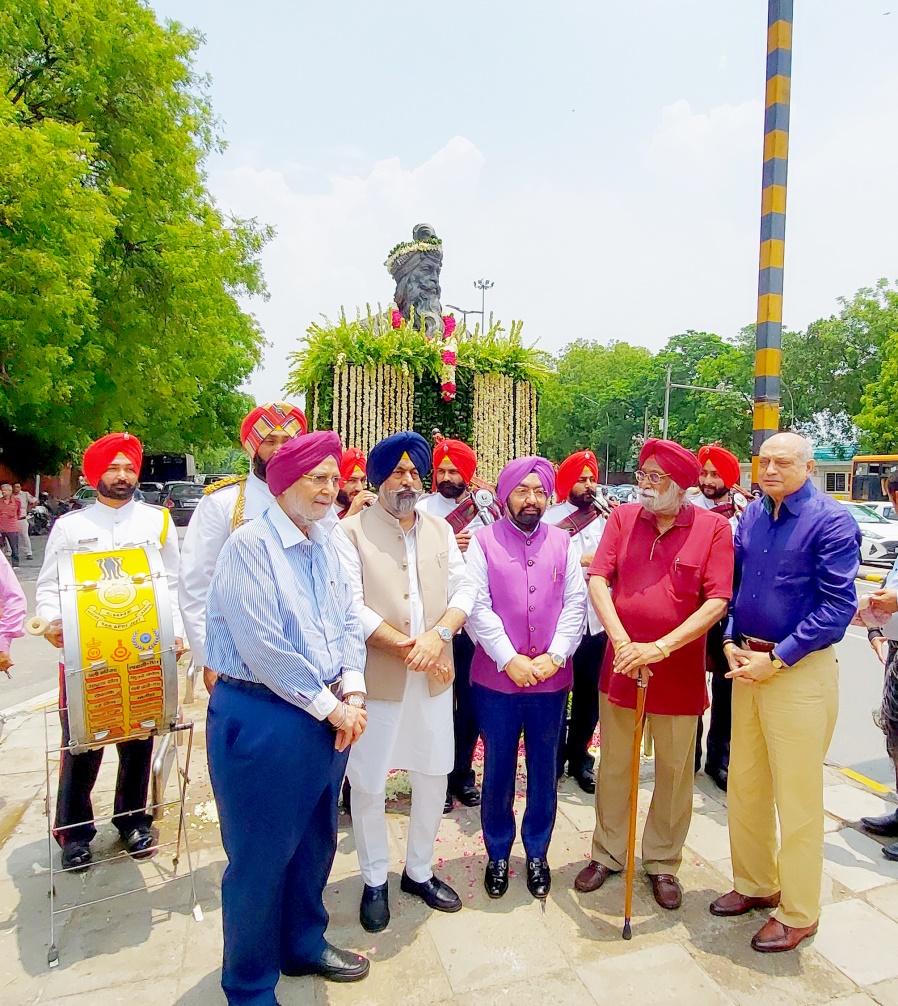 